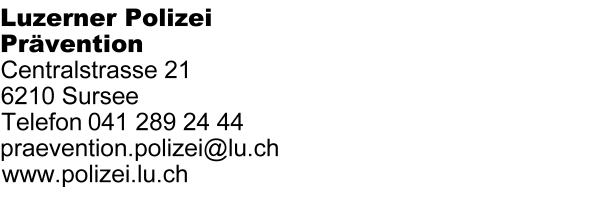 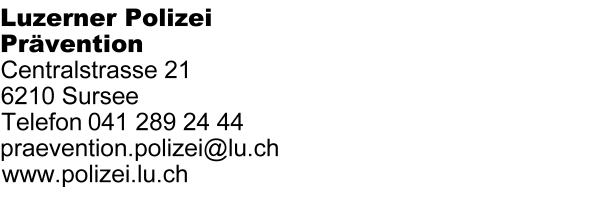 Sursee, August 2022Schulbeginn zum Teil bereits am 16. August 2022Gemäss Auskunft der Dienststelle Volksschulbildung beginnt das neue Schuljahr in folgenden Gemeinden bereits am Dienstag, 16. August 2022:Region EbikonGreppen	VitznauWeggisRegion HochdorfAeschErmensee	HitzkirchHohenrainRainSchongauRegion SurseeEichHildisriedenKnutwilNottwilSempachRegion WillisauLuthernIn allen anderen Gemeinden beginnt das neue Schuljahr am 22. August 2022.Erwin GräniChef Prävention